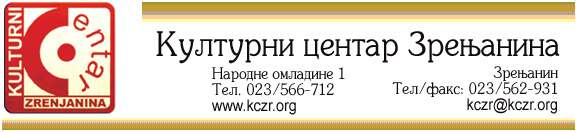 ПРИЈАВА НА КОНКУРСЗА ИЗЛОЖБЕНУ 2018. ГОДИНУНапомена: Није дозвољено мењати форму и дати текст пријаве.1. ПОДАЦИ О АУТОРУ1. ПОДАЦИ О АУТОРУ1. ПОДАЦИ О АУТОРУ1.1.Име и презиме/назив удружења1.1.Адреса1.1.Број мобилног телефона1.1.Електронска пошта1.1.Веб сајт1.2.Професионална биографија (до 500 речи)2. ОПИС ИЗЛОЖБЕ КОЈОМ СЕ КОНКУРИШЕ2. ОПИС ИЗЛОЖБЕ КОЈОМ СЕ КОНКУРИШЕ2. ОПИС ИЗЛОЖБЕ КОЈОМ СЕ КОНКУРИШЕ2.1.Назив изложбе2.2.Период настанка радова2.3.Коришћена техника2.4.Сажета концепција (до 500 речи)2.5.Технички описТехнички опис2.5.1.Број слика/паноа/радова2.5.2.Димензије2.5.3.Бр. потребних постоља2.5.4.Додатна потребна опрема2.5.5.Напомена